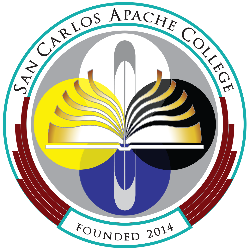 San Carlos Apache College Human Resource Department1 San Carlos Avenue, Building 3Tel (928) 475-2016, Fax (928) 475-2018PO Box 344, San Carlos, AZ 85550                 APPLICATION FOR EMPLOYMENTThe position you are applying for_____________________________________________     Name 	Last 	First 	Middle Address 	P.O. Box/Street 	City 	State 	Zip Email address _________________________________Cell Phone: ______________________ Home Phone: ________________Are you enrolled in the San Carlos Apache Tribe: Yes________ No________ Enrollment No: _____________________________If yes, attach the documentationAre you enrolled in another federally recognized tribe? Yes_______ No______ Enrollment No.____________________________ If yes, attach  the documentationDo you have a valid driver’s license: Yes________ No ___________ if not, is there anything that may prevent you from being eligible for a driver’s license: yes________ No ___________ If yes, please explain: __________________________________________________________________________________________________________________________________________________Driver’s license number________________________ Driver’s License State_________________________________________If yes, attach the documentationHow did you learn of this position opening?__________________________________________Please complete the application, even if supporting documentation is attached/included. Are you eligible to work in the United States? (Proof of eligibility will be required if hired.)   Have you ever been convicted of a crime other than a minor traffic offense?    If yes, please give details. A conviction will not necessarily disqualify an applicant from the position sought. Has San Carlos Apache College employed you before?    If yes, when? ____________________________________________________________________________________    Do any of your family members currently work for San Carlos Apache College? Yes_______________No _______________    If yes, who?    (Family members: Spouse; Child; Grandchild; Parent; Grandparent; Brother or sister, whole or half blood, and their spouses; Spouse’s parents, siblings, and children) Do you have any experience, knowledge, skills, abilities, or qualifications that would especially fit you for work with San Carlos Apache College in the position you applied? Record of EducationDo you have a high school diploma or the equivalent?    Please list any post-secondary education or equivalent courses of study pursued:  attach documentationList below all present and past employment, beginning with current or most recent employment:Professional/Employment References – Other than those listed above I certify that the information provided in this application is accurate and complete to the best of my knowledge. I authorize an investigation into all information contained in and statements I have made on this application as may be necessary for reaching an employment decision. I also understand that should an employment offer be extended to me and accepted, and I will fully adhere to the policies and regulations of San Carlos Apache College. I further understand that any employment offered is ‘at will’ as contracted and nothing said or done during the application or interview process shall be deemed to constitute an implied employment contract. Incomplete applications will not be considered.It is against the College’s policy for any employee to unlawfully discriminate against an applicant for employment or another employee based on race, ethnicity, color, creed, religion, sex, age (40 and over), marital status, sexual orientation, national origin, veteran status, disability or any other classification protected by applicable discrimination laws.EEO/San Carlos Apache/Veteran Preference	Applicant Signature 	Date School Name and Address of School Course of Study Check Last Year Completed Check Last Year Completed Did You Graduate? List Diploma or Degree College 1   2   3    4 1   2   3    4 Yes 	NoCollege 1   2    3  4 1   2    3  4 Yes 	No College 1    2   3   4 1    2   3   4 Yes 	No Other 1    2   3   4 1    2   3   4 Yes 	No Other Yes 	No Other Yes 	No Name and Occupation Address Telephone Number 